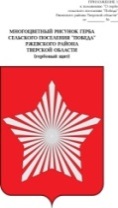 АДМИНИСТРАЦИЯ МУНИЦИПАЛЬНОГО ОБРАЗОВАНИЯСЕЛЬСКОЕ ПОСЕЛЕНИЕ «ПОБЕДА»РЖЕВСКОГО РАЙОНА ТВЕРСКОЙ ОБЛАСТИПОСТАНОВЛЕНИЕОб утверждении состава согласительной комиссии по согласованиюместоположения границ земельных участков при выполнении комплексных кадастровых работ на территории сельского поселения «Победа»  Ржевского района Тверской областиВ соответствии с частью 5 статьи 42.10 Федерального закона от 24.07.2007 N 221-ФЗ "О кадастровой деятельности», в целях проведения комплексных кадастровых работ на территории сельского поселения «Победа» Ржевского района Тверской области, руководствуюсь Уставом сельского поселения «Победа» Ржевского района Тверской области,      Администрация сельского поселения «Победа» Ржевского района Тверской областиП О С Т А Н О В Л Я Е Т: 1.Утвердить состав согласительной комиссии по согласованию местоположения границ земельных участков при выполнении комплексных кадастровых работ на территории сельского поселения «Победа» Ржевского района Тверской области (приложение 1).2. Настоящее Постановление вступает с силу со дня его подписания, подлежит обнародованию в установленном законом порядке и размещению на официальном сайте в информационно- телекоммуникационной сети Интернет(www.Победа.ржевский-район.рф)Глава сельского поселения «Победа»                              Е.Л.ТарасевичПриложение 1
к постановлению от  27.05.2021 г. № 54 Администрации сельского поселения «Победа»Ржевского района Тверской областиС О С Т А Вкомиссии по согласованию местоположения границ земельных участков при выполнении комплексных кадастровых работ на территории сельского поселения «Победа» Ржевского района Тверской областиТарасевич Евгений Леонидович – Председатель комиссии, Глава сельского поселения «Победа»		       Румянцева Марина Станиславовна – секретарь комиссии, Зам. Главы сельского поселения «Победа»Члены комиссии:Корнилова Ирина Валерьевна - начальник управления земельных отношений Министерства имущественных и земельных отношений Тверской области (по согласованию);Бакурова Наталья Николаевна- начальник отдела регулирования земельной политики управления земельных отношений Министерства имущественных и земельных отношений Тверской области (по согласованию);Рындина Ирина Викторовна - заместитель начальника Ржевского межмуниципального отдела Управления Росреестра по Тверской области (по согласованию);Михайлова Оксана Владимировна – Председатель Комитета по управлению имуществом Ржевского района;Иванова Светлана Владимировна- заместитель председателя Комитета по управлению имуществом Ржевского района;Стогова Ирина Юрьевна- заведующий отделом архитектуры- главный архитектор Ржевского района;Буденков Игорь Юрьевич - председатель правления садоводческого некоммерческого товарищества собственников недвижимости «Волга» (по согласованию).Богданов Андрей Сергеевич - представитель Ассоциации саморегулируемой организации «Объединение профессионалов кадастровой деятельности» (по согласованию);              27.05.2021              № 54